H33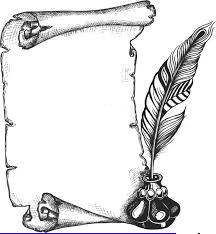 La construction Européenne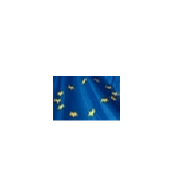 En 1989, la Chute du Mur de Berlin qui est renversé par les Allemands de l’Est avides de liberté fera bientôt s'effondrer l’ensemble du bloc soviétique plaçant les Européens devant la perspective d'une réunification du continent et permettant l'élargissement de l'Union Européenne. De 6 pays en 1951 à 28 aujourd'hui, l'UE a connu sept vagues d'adhésion de nouveaux pays, communément appelées "élargissements".Les symboles de l'Union Européenne :Un drapeau : 12 étoiles or sur fond bleu forment un cercle en signe d'union. Un hymne : "l'Ode à la Joie"Une fête : la "Journée de l'Europe" est célébrée le 9 mai.Une monnaie unique : l'euro dans les pays remplissant les conditions requisesUne devise : "Unie dans la diversité". 1973Royaume-Uni, Irlande, Danemark1981Grèce1986Espagne et Portugal1995Autriche, Finlande, Suède2004 Chypre, Malte, Estonie, Hongrie, Lettonie, Lituanie, Pologne, République Tchèque, Slovaquie, Slovénie2007Roumanie, Bulgarie2013Croatie